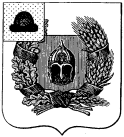 Совет депутатов Александро-Невского городского поселения Александро-Невского муниципального районаРязанской областиСовет депутатов городского поселенияР Е Ш Е Н И Е О признании утратившим силу решение Совета депутатов Александро-Невского городского поселения от 26.02.2016 г. № 90 «Об утверждении Порядка представления лицами, замещающими муниципальные должности в Александро-Невском  городском поселении на постоянной основе, депутатами Совета депутатов Александро-Невского городского поселения сведений о доходах, расходах, об имуществе и обязательствах имущественного характера, сведений, представляемых в соответствии с законодательством о противодействии коррупции»Руководствуясь Федеральным законом от 03.04.2017 г. № 64-ФЗ                                       «О внесении изменений в отдельные законодательные акты Российской Федерации в целях совершенствования государственной политики в области противодействия коррупции, в частности, внесены изменения в  Федеральный закон от 06.10.2003 г. № 131-ФЗ «Об общих принципах организации местного самоуправления в Российской Федерации» и в Федеральный закон от 25.12.2008 г. № 273-ФЗ «О противодействии коррупции», Совет депутатов Александро-Невского городского поселения РЕШИЛ:1. Считать утратившим силу решение Совета депутатов Александро-Невского городского поселения от 26.02.2016 г. № 90 «Об утверждении Порядка представления лицами, замещающими муниципальные должности в Александро-Невском  городском поселении на постоянной основе, депутатами Совета депутатов Александро-Невского городского поселения сведений о доходах, расходах, об имуществе и обязательствах имущественного характера, сведений, представляемых в соответствии с законодательством о противодействии коррупции».2. Направить настоящее решение главе Александро-Невского городского поселения для подписания и опубликования.Глава Александро-Невского городскогопоселения, председатель Совета депутатовАлександро-Невского городского поселения                                                       В.А. Ушакова   от 20 декабря 2018 г.                      р.п. Александро-Невский                        №  84